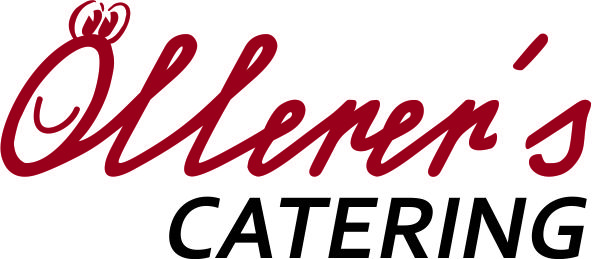 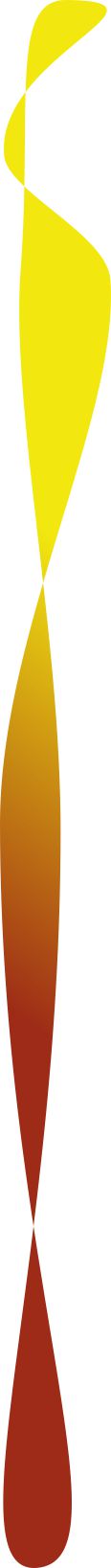                                          Speiseplan - KW 50Montag, 11.Dezember 2017 Rindersuppe mit Kaspressknödel (A-C-G-L) kcal 135Hühnergulasch mit Hörnchen (C-G-L) kcal 370 ObstDienstag,12.Dezember 2017 Hühnersuppe mit Erbsenschöberl (A-C-G-L) kcal 130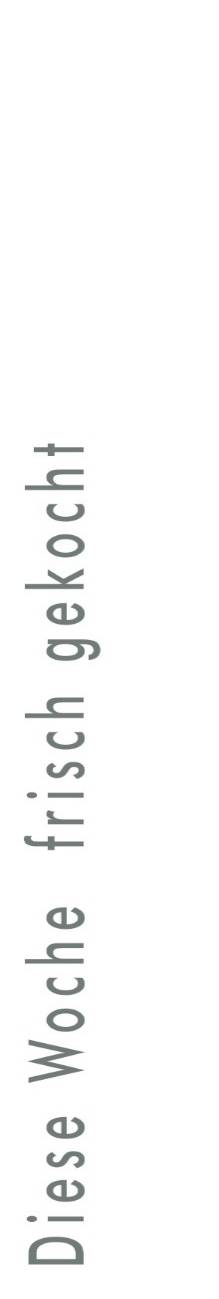 Linsen mit Speck und Semmelknödel (A-C-G-L) kcal 430Topfencreme mit FrüchtenMittwoch, 13.Dezember 2017 Gemüsesuppe mit Eintropf (A-C-G-L) kcal 135Putenfilet in Cornflakes gebacken mit Petersilerdäpfel (A-C-G-L) 430 ObstDonnerstag 14.Dezember 2017Rindersuppe mit Leberreis (A-C-G-L) kcal 130Penne „Carbonara“ (A-C-G-L) 400StracciatellakuchenFreitag 15 .Dezember 2017Kartoffelsuppe (A-C-G-L) kcal 130Topfenknödel auf Beerenkompott  (A-C-G-L) 350Nudelsalat ObstÄnderungen vorbehaltenAllergeninformation Codex – siehe Aushang WKOÖllerer’s Catering 